от       14.12.2012   №   815с. Туринская СлободаОб утверждении составов рабочих групп по мониторингу достижения на территории Слободо-Туринского муниципального района целевых показателей социально-экономического развития, установленных Указами Президента Российской Федерации от 07 мая 2012 года № 596 «О долгосрочной государственной экономической политике», от 07 мая 2012 года № 597 «О мероприятиях по реализации государственной социальной политики», от 07 мая 2012 года № 598 «О совершенствовании государственной политики в сфере здравоохранения», от  07 мая 2012 года № 599 «О мерах по реализации государственной политики в области образования и науки», от 07 мая 2012 года № 600 «О мерах по обеспечению граждан Российской Федерации доступным и комфортным жильем и повышению качества жилищно-коммунальных услуг», от 07 мая 2012 года № 601 «Об основных направлениях совершенствования системы государственного управления», от 07 мая 2012 года № 602 «Об обеспечении межнационального согласия», от 07 мая 2012 года № 606 «О мерах по реализации демографической политики Российской Федерации»  В целях исполнения Указа Губернатора Свердловской области от 27 июля 2012 года № 584-УГ «О реализации указов Президента Российской Федерации от 07 мая 2012 года № 596 «О долгосрочной государственной экономической политике», от 07 мая 2012 года № 597 «О мероприятиях по реализации государственной социальной политики», от 07 мая 2012 года № 598 «О совершенствовании государственной политики в сфере здравоохранения», от  07 мая 2012 года № 599 «О мерах по реализации государственной политики в области образования и науки», от 07 мая 2012 года № 600 «О мерах по обеспечению граждан Российской Федерации доступным и комфортным жильем и повышению качества жилищно-коммунальных услуг», от 07 мая 2012 года № 601 «Об основных направлениях совершенствования системы государственного управления», от 07 мая 2012 года № 602 «Об обеспечении межнационального согласия», от 07 мая 2012 года № 606 «О мерах по реализации демографической политики Российской Федерации», руководствуясь п. 3 постановления администрации Слободо-Туринского муниципального района от 12.11.2012 № 260 «О создании Комиссии при Главе Слободо-Туринского муниципального района по мониторингу достижения целевых показателей социально-экономического развития в Слободо-Туринском  муниципальном районе»:Утвердить:1) состав рабочей группы по мониторингу достижения на территории Слободо-Туринского муниципального района целевых показателей социально-экономического развития, установленных Указом Президента Российской Федерации от 07 мая 2012 года № 596 «О долгосрочной государственной экономической политике» (приложение № 1);2)  состав рабочей группы по мониторингу достижения на территории Слободо-Туринского муниципального района целевых показателей социально-экономического развития, установленных Указом Президента Российской Федерации от 07 мая 2012 года № 597 «О мероприятиях по реализации государственной социальной политики» (приложение № 2);	3) состав рабочей группы по мониторингу достижения на территории Слободо-Туринского муниципального района целевых показателей социально-экономического развития, установленных Указом Президента Российской Федерации от 07 мая 2012 года № 598 «О совершенствовании государственной политики в сфере здравоохранения» (приложение № 3);	4) состав рабочей группы по мониторингу достижения на территории Слободо-Туринского муниципального района целевых показателей социально-экономического развития, установленных Указом Президента Российской Федерации от 07 мая 2012 года № 599 «О мерах по реализации государственной политики в области образования и науки» (приложение № 4);	5) состав рабочей группы по мониторингу достижения на территории Слободо-Туринского муниципального района целевых показателей социально-экономического развития, установленных Указом Президента Российской Федерации от 07 мая 2012 года № 600 «О мерах по обеспечению граждан Российской Федерации доступным и комфортным жильем и повышению качества жилищно-коммунальных услуг» (приложение № 5);	6) состав рабочей группы по мониторингу достижения на территории Слободо-Туринского муниципального района целевых показателей социально-экономического развития, установленных Указом Президента Российской Федерации от 07 мая 2012 года № 601 «Об основных направлениях совершенствования системы государственного управления» (приложение № 6);	7) состав рабочей группы по мониторингу достижения на территории Слободо-Туринского муниципального района целевых показателей социально-экономического развития, установленных Указом Президента Российской Федерации от 07 мая 2012 года № 602 «Об обеспечении межнационального согласия» (приложение № 7);	8) состав рабочей группы по мониторингу достижения на территории Слободо-Туринского муниципального района целевых показателей социально-экономического развития, установленных Указом Президента Российской Федерации от 07 мая 2012 года № 606 «О мерах по реализации демографической политики Российской Федерации» (приложение № 8).	2. Руководителям рабочих групп:	1) осуществлять в постоянном режиме мониторинг и контроль достижения целевых показателей социально-экономического развития, установленных указами Президента Российской Федерации от 07 мая 2012 года;	2) обеспечить проведение заседаний рабочих групп не реже 1 раза в месяц;	3) обеспечить подготовку и представление секретарю Комиссии при Главе Слободо-Туринского муниципального района по мониторингу достижения целевых показателей социально-экономического развития в Слободо-Туринском муниципальном районе предложений по каждой сфере деятельности для рассмотрения вопросов на заседании Комиссии;	2. Контроль  за  исполнением настоящего распоряжения оставляю за собой.Глава муниципального района			 			М.В.Кошелев		 ПРИЛОЖЕНИЕ № 1									к распоряжению                                                                                                                   администрации   Слободо-Туринского  муниципального района   от  14.12.2012   №  815Состав рабочей группы по мониторингу достижения на территории Слободо-Туринского муниципального района целевых показателей социально-экономического развития, установленных Указом Президента Российской Федерации от 07 мая 2012 года № 596 «О долгосрочной государственной экономической политике»ПРИЛОЖЕНИЕ № 2									  к распоряжению                                                                                                                    администрации Слободо-Туринскогомуниципального района от  14.12.2012   №  815Состав рабочей группы по мониторингу достижения на территории Слободо-Туринского муниципального района целевых показателей социально-экономического развития, установленных Указом Президента Российской Федерации от 07 мая 2012 года № 597 «О мероприятиях по реализации государственной социальной политики»ПРИЛОЖЕНИЕ № 3									  к распоряжению                                                                                                                     администрации Слободо-Туринского муниципального района  от  14.12.2012   №  815 Состав рабочей группы по мониторингу достижения на территории Слободо-Туринского муниципального района целевых показателей социально-экономического развития, установленных Указом Президента Российской Федерации от 07 мая 2012 года № 598 «О совершенствовании государственной политики в сфере здравоохранения»ПРИЛОЖЕНИЕ № 4									  к распоряжению                                                                                                                    администрации Слободо-Туринского муниципального района  от  14.12.2012   №  815 Состав рабочей группы по мониторингу достижения на территории Слободо-Туринского муниципального района целевых показателей социально-экономического развития, установленных Указом Президента Российской Федерации от 07 мая 2012 года № 599 «О мерах по реализации государственной политики в области образования и науки» ПРИЛОЖЕНИЕ № 5										к распоряжению                                                                                                                            администрации  Слободо-Туринского  муниципального района   от  14.12.2012   №  815 Состав рабочей группы по мониторингу достижения на территории Слободо-Туринского муниципального района целевых показателей социально-экономического развития, установленных Указом Президента Российской Федерации от 07 мая 2012 года №  600 «О мерах по обеспечению граждан Российской Федерации доступным и комфортным жильем и повышению качества жилищно-коммунальных услуг»ПРИЛОЖЕНИЕ № 6									  к распоряжению                                                                                                                     администрации Слободо-Туринского муниципального района  от  14.12.2012   №  815Состав рабочей группы по мониторингу достижения на территории Слободо-Туринского муниципального района целевых показателей социально-экономического развития, установленных Указом Президента Российской Федерации от 07 мая 2012 года № 601 «Об основных направлениях совершенствования системы государственного управления» ПРИЛОЖЕНИЕ № 7										к распоряжению                                                                                                                      администрации  Слободо-Туринского  муниципального района   от  14.12.2012   №  815 Состав рабочей группы по мониторингу достижения на территории Слободо-Туринского муниципального района целевых показателей социально-экономического развития, установленных Указом Президента Российской Федерации от 07 мая 2012 года № 602 «Об обеспечении межнационального согласия»ПРИЛОЖЕНИЕ № 8									  к распоряжению                                                                                                                    администрации Слободо-Туринскогомуниципального района от  14.12.2012   №  815 Состав рабочей группы по мониторингу достижения на территории Слободо-Туринского муниципального района целевых показателей социально-экономического развития, установленных Указом Президента Российской Федерации от 07 мая 2012 года № 606 «О мерах по реализации демографической политики Российской Федерации»  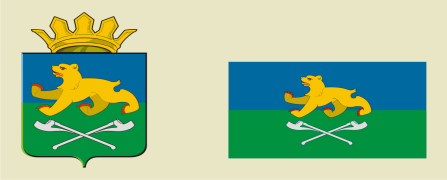 АДМИНИСТРАЦИЯ СЛОБОДО-ТУРИНСКОГОМУНИЦИПАЛЬНОГО РАЙОНАР А С П О Р Я Ж Е Н И ЕБедулев В.А.-Заместитель Глава администрации Слободо-Туринского муниципального района, руководитель рабочей группы;Яшина С.А.-Заведующая отделом экономики администрации Слободо-Туринского муниципального района, заместитель руководителя рабочей группы; Лихачева С.А.-Ведущий специалист отдела экономики администрации Слободо-Туринского муниципального района, секретарь рабочей группы.Кошелев М.В.-Глава Слободо-Туринского муниципального района, руководитель рабочей группы;Кучурова С.С.-Начальник ТОИОГВ СО УСП МСП СО поСлободо-Туринскому району, заместитель руководителя рабочей группы (по согласованию); Замараева Т.А.-Заведующая организационным отделом  администрации Слободо-Туринского муниципального района, секретарь рабочей группы.Бедулев В.А.-Заместитель Глава администрации Слободо-Туринского муниципального района, руководитель рабочей группы;Храмцова С.Г.-Главный врач ГБУЗ СО «Слободо-Туринская ЦРБ», заместитель руководителя рабочей группы (по согласованию); Савенкова М.А.-Специалист 1 категории организационного отдела  администрации Слободо-Туринского муниципального района, секретарь рабочей группы;Члены рабочей группы:Члены рабочей группы:Члены рабочей группы:Холкин С.А.-Заместитель главного врача по ГО и ЧС ГБУЗ СО «Слободо-Туринская ЦРБ» (по согласованию).Кошелев М.В.-Глава Слободо-Туринского муниципального района, руководитель рабочей группы;Фоминов Г.И.-Начальник Слободо-Туринского МОУО, заместитель руководителя рабочей группы; Маслюкова С.П.-Ведущий специалист Слободо-Туринского МОУО, секретарь рабочей группы;Члены рабочей группы:Члены рабочей группы:Члены рабочей группы:Белых Л.Г.-Заместитель начальника Слободо-Туринского МОУО.Бедулев В.А.-Заместитель Глава администрации Слободо-Туринского муниципального района, руководитель рабочей группы;Зырянова Н.Ф.-Начальник МОУИ Слободо-Туринского муниципального района, заместитель руководителя рабочей группы; Пушкарева О.А.-Специалист 1 категории по муниципальному заказу отдела экономики администрации Слободо-Туринского муниципального района, секретарь рабочей группы;Члены рабочей группы:Члены рабочей группы:Члены рабочей группы:Климанская О.Н.-Ведущий специалист по территориальному планированию и ведению информационной системы обеспечения градостроительной деятельности администрации Слободо-Туринского муниципального районаЕрмакова Е.С.-Председатель Думы Слободо-Туринского муниципального района, руководитель рабочей группы (по согласованию);Ирзутов Д.В.-Заведующий юридическим отделом  администрации Слободо-Туринского муниципального района, заместитель руководителя рабочей группы; Замараева Т.А.-Заведующая организационным отделом  администрации Слободо-Туринского муниципального района, секретарь рабочей группы.Члены рабочей группы:Члены рабочей группы:Члены рабочей группы:Зырянова Н.Ф.-Начальник МОУИ Слободо-Туринского муниципального района; Белых Л.Г.-Заместитель начальника Слободо-Туринского МОУО;Коржавин А.М.-Программист организационного отдела администрации Слободо-Туринского муниципального района;Климанская О.Н.-Ведущий специалист по территориальному планированию и ведению информационной системы обеспечения градостроительной деятельности администрации Слободо-Туринского муниципального района.Бедулев В.А.-Заместитель Глава администрации Слободо-Туринского муниципального района, руководитель рабочей группы;Яшина С.А.-Заведующая отделом экономики администрации Слободо-Туринского муниципального района, заместитель руководителя рабочей группы; Лихачева С.А.-Ведущий специалист отдела экономики администрации Слободо-Туринского муниципального района, секретарь рабочей группы.Кошелев М.В.-Глава Слободо-Туринского муниципального района, руководитель рабочей группы;Яшина С.А.-Заведующая отделом экономики администрации Слободо-Туринского муниципального района, заместитель руководителя рабочей группы;Лихачева С.А.-Ведущий специалист отдела экономики администрации Слободо-Туринского муниципального района, секретарь рабочей группы;Члены рабочей группыЧлены рабочей группыЧлены рабочей группыКучурова С.С.-Начальник ТОИОГВ СО УСП МСП СО по Слободо-Туринскому району (по согласованию); Лысенок А.В.-Заместитель главного врача по медицинскому обслуживанию населения ГБУЗ СО «Слободо-Туринская ЦРБ» (по согласованию).